9. RAZRED 
(vse skupine) 
POUK NA DALJAVO 
3. TEDEN  
(ponedeljek, 30. 3.–petek, 3. 4.) – 5 UR Kaj te čaka v tem tednu?1. URA – PONEDELJEK, 30. 3. 
Končal boš delo iz 2. tedna pouka na daljavo. 
(17. enota v DZ, interaktivne vaje na spletu – France Prešeren, Hčere svet, spis Spomini obujajo preteklost)2. IN 3. URA – TOREK, 31. 3., IN SREDA, 1. 4. POTOPIS4. IN 5. URA – ČETRTEK, 2. 4., IN PETEK, 3. 4.  OPIS POTI 
  Upamo, da bo tvoje reševanje uspešno. 
Bodi vztrajen in natančen pri svojem delu. 1. URA (PONEDELJEK) Ali si rešil naloge v delovnem zvezku, ki so bile izbrane za reševanje (DZ, 2. del, 17. enota: 
   Preberem, razumem, opazujem in tvorim)? Ali si rešil interaktivne vaje na spletu, ki se navezujejo na Prešernovo pesem Hčere svet?  Si napisal spis Spomini obujajo preteklost in ga poslal svoji učiteljici slovenščine? Si preveril ustreznost rešenih nalog v DZ  s pomočjo rešitev, ki so ti bile posredovane?
Če so vsi odgovori na vprašanja pritrdilni, si končal z delom v prvi uri tega tedna. 2. URA – POTOPIS (TOREK)UVODNA MOTIVACIJA Obudi spomin na kraje, ki si jih že obiskal. Spomni se tistega, ki ti je še posebej ostal v spominu. Se nahaja v Sloveniji ali v kateri drugi državi? Čemu si ga obiskal? Po čem se ga spominjaš? Se ti je morda v tem kraju zgodilo kaj zanimivega, pretresljivega, nenavadnega? S katerim prevoznim sredstvom si prispel na ta najbolj oddaljen cilj? Je bilo potovanje prijetno ali naporno? Ali se spomniš imena krajev, mimo katerih si potoval? Si se v katerem od krajev na poti do cilja tudi ustavil? S katerim namenom?Odgovorov na zastavljena vprašanja ni potrebno zapisati.
Gotovo je vsako potovanje posebno in enkratno. Danes boš spoznal POTOPIS – novo vrsto besedila, v kateri avtor pripoveduje o tem, kje je potoval in kaj je med potjo doživel (12. enota: POTOVALI SMO IN SPOZNAVALI, DZ, 2. del, str. 34, 36–43).POTEK DELA1. Preberi besedilo z naslovom Pri Mentavajcih, otrocih vesolja (DZ, 2. del, str. 37–38).2. Reši naloge od 22. do 29. (pri tej nalogi odgovori na prvih 6 vprašanj). Pri 22. nalogi bodi še posebej pozoren na pravopisno normo – na ustrezno zapisovanje lastnih imen. Pred reševanjem 28. in 29. naloge se seznani s pomenom besed civilizacija, civil, civilist, civilizacijski in civilizirati z uporabo spletne različice SSKJ (www.fran.si). Razlage samo preberi, ni jih potrebno zapisovati.3. URA – POTOPIS (SREDA)1. Reši še od 30. do 32. naloge in 34. nalogo (DZ, 2. del, str. 41–42). 2. Dopolni nepopolno besedilo pri 9. nalogi (DZ, 2. del, str. 34).    Pri tej nalogi bodi pozoren na oblikoslovni kategoriji glagola (oseba, število), ki ju je avtor 
    uporabil v potopisu. Pri določanju osebe in števila glagolov si pomagaj s spodnjima odlomkoma 
    iz izhodiščnega besedila.    /…/ Po treh urah hoje po blatu, podrtih drevesih in čez številne reke in potoke smo končno 
   prišli v mentavajsko vas. /…/  /…/ Ker pa sem med njimi preživel teden dni, lahko rečem, da sem v naročju neokrnjene narave 
  preživel nepozabne trenutke.2. V zvezek zapiši naslov POTOPIS in vanj prepiši snov, ki se nahaja v spodnjem okvirju. 
3. Reši še 19. nalogo (str. 36–37) in od 33. do 35. naloge (str. 42–43).4. URA – OPIS POTI (ČETRTEK)UVODNA MOTIVACIJAPri moderni si spoznal pesnika Dragotina Ketteja. Z njim je povezana tudi literarna pot. Ugotovi ime pokrajine, v kateri se nahaja Kettejeva pot (lahko si pomagaš s književnim znanjem ali z znanjem iz geografije s pomočjo označbe na zemljevidu). 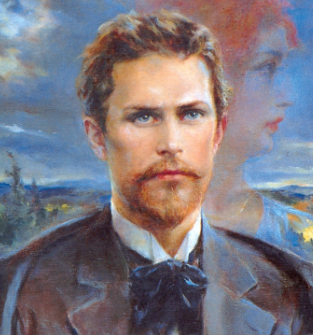 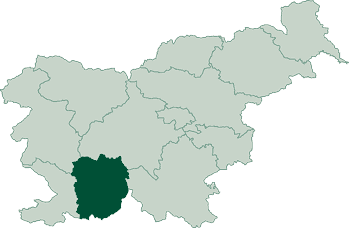 
Zamisli si, da bi se prvič podal po literarni poti, ki je povezana z Dragotinom Kettejem. Razmisli, katera podatka sta pomembna za opis poti. Podatek o tem, kdo vse je že hodil po tej poti.
 Podatek o tem, kako dolga je pot in skozi katere kraje vodi. 
 Podatek o tem, kdo je literarno pot speljal in kako je delo potekalo. 
 Podatek o vtisih pohodnikov, ki poznajo to pot.
 Podatek o fazah/korakih poti, ki nas pripeljejo do cilja.Odgovorov ti ni potrebno zapisati v zvezek.
V tej in naslednji uri boš spoznal in z vajami utrdil novo vrsto besedila – OPIS POTI (10. enota: KAKO SE PRIDE OD NAS DO VAS?, DZ 2, str. 6–11), rešil pa boš še nekaj vaj, s pomočjo katerih boš utrdil svoje znanje o besednih vrstah in lastnih imenih (str.16–17).
POTEK DELA 1. Preberi besedilo pri 2. nalogi (DZ, 2. del, str. 6).2. Odgovori na vprašanja pri 3. nalogi. 3. Pri 4. nalogi na črtice pred povedmi zapiši številke (1–9) tako, da boš dobil ustrezno zaporedje posameznih korakov poti. Pri tej nalogi odgovori še na 1. vprašanje.4. Reši še od 5. do 8. naloge.V zvezek zapiši naslov OPIS POTI in vanj prepiši snov, ki se nahaja v spodnjem okvirju. 5. URA – OPIS POTI (PETEK)Reši še 10. in 13. nalogo v DZ (str. 9–10) in od 30. do 33. naloge v DZ (str. 16–17). Pri 33. nalogi bodi pozoren na ustrezno začetnico (piši s pisanimi črkami).